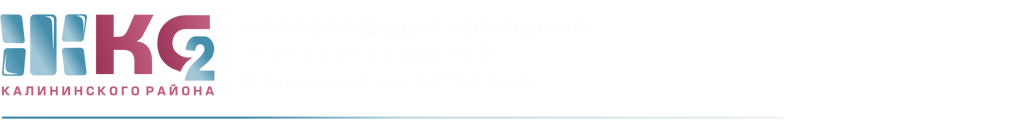 ОТЧЕТо деятельности АДС с 01.04.2020- 30.04.2020г.ПодразделениеПоступило заявок от населенияПоступило заявок от населенияПоступило заявок от населенияПоступило заявок от населенияПоступило заявок от населенияПримечаниеПодразделениевсегона исполнениина исполненииотказывыполненоПримечаниеВнутренние заявки ЖКСВнутренние заявки ЖКСВнутренние заявки ЖКСВнутренние заявки ЖКСВнутренние заявки ЖКСВнутренние заявки ЖКСВнутренние заявки ЖКСЖКС11274537371045из них:АДС40943131374из них:аварийные2182--216электрики136222132платные53-29292437920из них:Тех. Обслуживание ИПУ26-2626-ЖЭУ- 5104211101ЖЭУ- 62502222226ЖЭУ- 8206822196ЖЭУ- 23126311122кровля144--10ГБДОУ182--16